桃園市中原國民小學辦理「桃園市113年度教學卓越獎」輔導計畫依據桃園市政府教學卓越獎計畫辦理依據中華民國112年08月28日桃教小字第1120084110號計畫目標桃園市中原國小成立教學卓越獎學校輔導工作坊，以精進參賽團隊課程教學方案，引領協助成為教育部教學卓越模範學校。(如附件1)發展各校課程教學特色，透過多次模擬及操作深化教師專業知能，完整展現桃園市教學亮點。透過計畫性、階段性及系統性教學輔導策略，引進專家學者、得獎團隊成員擔任專業諮詢及標竿學習，提供全方位指導，嘉惠各校參加計畫。辦理協助各校團隊創新研發課程與教學，檢核學生學習成效與修正教學策略，落實教師專業社群成長。辦理單位指導單位：桃園市政府主辦單位：桃園市政府教育局承辦單位：桃園市立中原國小辦理期程時間：自112年10月20日（星期四）起至113年10月19日（星期四）止。辦理方式辦理桃園市教學卓越獎工作坊1場及第1階段輔導於112年11月至112年12月聘請專家輔導，共計18場工作坊。輔以說明競賽內容、策略方向，及前獲獎團隊經驗分享。（如附件1、附件2）辦理桃園市教學卓越獎學校輔導工作坊（第2階段）： 113年1至3月聘請專家輔導，總計24場工作坊。辦理桃園市教學卓越獎輔導工作坊（第3階段）： 113年4至7月聘請專家輔導，總計18場工作坊，每校參賽簡報及問題回答輔導，以提升參賽計畫之結構性、邏輯性、創新性，以提升本市教學卓越獎參賽計畫之品質。辦理桃園市教學卓越獎到校輔導: 113年4月至7月聘請專家輔導，總計18場，到校輔導，由專家指導每校參賽簡報及問題回答輔導。預期效益提升教育部113年度教學卓越獎成績，精進桃園市參賽之教學卓越團隊，為市爭光。引進專家學者提供諮詢輔導，落實教學創新理念，全力協助各校爭取教學卓越獎競賽之最高成績。發展桃園市各級學校教學特色與創新理念，行銷本市教育成果，樹立典範與標竿。鼓勵各校參與教學卓越競賽，透過系統化團隊社群專業成長，成為特色學校推廣最佳種子。逐年培養本市教學卓越團隊，分享及發表教學卓越學校的特色，展現學校亮點與優勢，強化在地深耕。成效評估參賽學校於每次輔導後，需提交輔導紀錄予承辦單位以便查核，以為未來修正參考依據。(如附件4、5）檢核教學卓越獎參賽學校輔導情形，擴大效能。交通及停車因中原國小場地有限，校內不提供停車，請停放於本校周邊公私立停車場。中原國小地下停車場：    每小時收費30元，全程參與教師核予4小時停車優惠券。附件1：桃園市113年度教學卓越獎工作坊實施計畫壹、目的：彰顯教學創新十二年國教課程之核心價值，提升教師對教育改革及課程發展之認知，進而落實課程改革理想，提高教學品質。貳、辦理內容：桃園市教學卓越獎工作坊一、辦理時間: 預定112年10月13日 ( 星期五 )二、地點:中原國小三樓會議室(若與會人數超過100人則地點改為中原國小6F多媒體視聽教室)三、報名方式：(聯絡人：楊晴惠 老師，03-4388200 #221)     （一）一校三人以上組成之教學團隊，自即日起至開課日前，至教師研習系統「中原國小」登錄「桃園市113年度教學卓越獎工作坊研習」，依報名先後順序錄取。   （二）報名隊伍在研習當天需攜帶各校教學卓越課程方案草稿(如附件2)。      （三）請參與本次工作坊人員在課務自理下，請准予公(差)假辦理。   （四）流程：四、「113年度教學卓越獎輔導團隊」LINE群組加入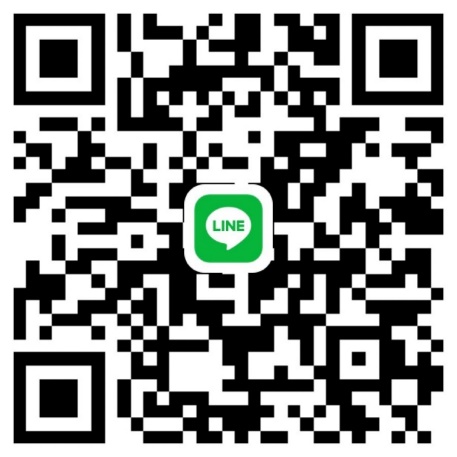 五、桃園市113年度教學卓越獎工作坊研習報名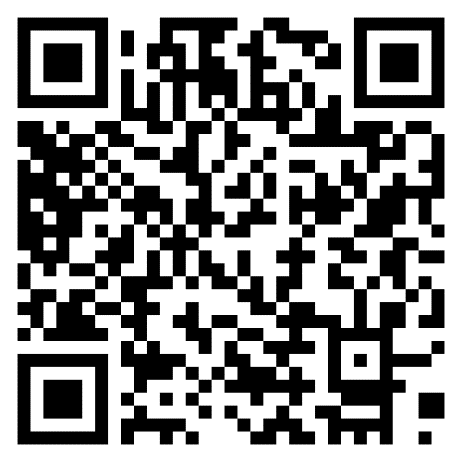 附件2：課程方案摘要格式方案摘要學校名稱：                       (務必填寫全銜)方案名稱：請自行以Word 5.0以上版本繕打本表(以3頁為限)附件3：桃園市113年「教學卓越獎學校」輔導計畫安排一覽表輔導課程內容： 辦理期程：112年11月至 113年7月附件4：桃園市113年「教學卓越獎學校」輔導紀錄表輔導委員:附件5：桃園市113年「教學卓越獎學校」輔導紀錄參予人員簽到表113年度教學卓越獎參與人員簽到表                         日期:112年  月  日 輔導委員:節次時間研習活動或內容主持人主持人主持人主持人08：50/09：00長官致詞教育局長官/中原國小教育局長官/中原國小教育局長官/中原國小教育局長官/中原國小第一節09: 00/10: 10教學卓越方案發表經驗分享(依現場狀況分組)第一組入圍團隊一八德幼兒園(內聘講師A內聘助理A)第二組入圍團隊二桃捷幼兒園(內聘講師B內聘助理B)第二組入圍團隊二桃捷幼兒園(內聘講師B內聘助理B)第三組入圍團隊三中原國小(內聘講師C內聘助理C)10：10/10：30茶敘時間茶敘時間茶敘時間茶敘時間茶敘時間第二節10：30/11: 30教學卓越方案發表經驗分享(依現場狀況分組)第四組入圍團隊四待邀請(外聘講師D外聘助理D)第四組入圍團隊四待邀請(外聘講師D外聘助理D)第五組入圍團隊五待邀請 (外聘講師E外聘助理E)第五組入圍團隊五待邀請 (外聘講師E外聘助理E)第三節11：30/12：00綜合座談黃木姻 校長(內聘)黃木姻 校長(內聘)黃木姻 校長(內聘)黃木姻 校長(內聘)12：00/13：00午餐、休息中原國小團隊中原國小團隊中原國小團隊中原國小團隊第四節第五節第六節13：00/16：00教學卓越方案內容團隊課程方案設計討論(依現場狀況分組)陳昭儀 教授(外聘)陳昭儀 教授(外聘)陳昭儀 教授(外聘)陳昭儀 教授(外聘)第四節第五節第六節13：00/16：00教學卓越方案內容團隊課程方案設計討論(依現場狀況分組)黃木姻 校長(內聘)黃木姻 校長(內聘)黃木姻 校長(內聘)黃木姻 校長(內聘)第四節第五節第六節13：00/16：00教學卓越方案內容團隊課程方案設計討論(依現場狀況分組)顏學復 校長(外聘)顏學復 校長(外聘)顏學復 校長(外聘)顏學復 校長(外聘)第四節第五節第六節13：00/16：00教學卓越方案內容團隊課程方案設計討論(依現場狀況分組)白雲霞 教授(外聘)白雲霞 教授(外聘)白雲霞 教授(外聘)白雲霞 教授(外聘)請將教學卓越獎參賽方案動機、目的、作法及具體成果簡述如下：(一)方案發展的動機或目的(二)方案發展歷程(三)具體成果請將教學卓越獎參賽方案動機、目的、作法及具體成果簡述如下：(一)方案發展的動機或目的(二)方案發展歷程(三)具體成果輔導委員簽名檔場次時間課程名稱講師名單（聘）備註第一階段112年11月至112年12月(共計18場)上午9至12時輔導2-3校教學卓越獎計畫結構性說明及指導、邏輯性說明及指導、文編美編說明及指導(分3組同時辦理)外聘2名內聘1名一、時間原則為3小時，起訖時間及講師數量核實採計。二、依受輔導團到校實際需求規劃時間。第一階段112年11月至112年12月(共計18場)下午1至4時輔導2-3校教學卓越獎計畫結構性說明及指導、邏輯性說明及指導、文編美編說明及指導(分3組同時辦理)外聘2名內聘1名一、時間原則為3小時，起訖時間及講師數量核實採計。二、依受輔導團到校實際需求規劃時間。第二階段113年1月至113年3月(共計24場)上午9至12時輔導2-3校教學卓越獎團隊運作及教學結構性說明及指導、教學創新班級經營邏輯性說明及指導、文編美編說明及指導(分3組辦理)外聘2名內聘1名一、時間原則為3小時，起訖時間及講師數量核實採計。二、依受輔導團到校實際需求規劃時間。第二階段113年1月至113年3月(共計24場)下午1至4時輔導2-3校教學卓越獎團隊運作及教學結構性說明及指導、教學創新班級經營邏輯性說明及指導、文編美編說明及指導(分3組辦理)外聘2名內聘1名一、時間原則為3小時，起訖時間及講師數量核實採計。二、依受輔導團到校實際需求規劃時間。第三階段113年4月至113年7月(共計18場)上午9至12時輔導2-3校教學卓越獎簡報結構性說明及指導、邏輯性說明及指導、文編美編說明及指導(分3組同時辦理)外聘2名內聘1名第三階段113年4月至113年7月(共計18場)下午1至4時輔導2-3校教學卓越獎簡報結構性說明及指導、邏輯性說明及指導、文編美編說明及指導(分3組同時辦理)。外聘2名內聘1名到校輔導113年4月至113年7月(共計18場)每次3小時教學卓越獎簡報逐字稿演練及答題要領指導、答題演練指導(分3組同時辦理)。講師1名助教1名桃園市113年度【教學卓越獎】輔導紀錄桃園市113年度【教學卓越獎】輔導紀錄日期:112 年     月   日  ( 星期 )時間:地點:受輔導學校: 受輔導學校: 出席人員簽到:出席人員簽到:輔導內容摘要:輔導內容摘要:受輔學校受輔學校參與人員簽到表參與人員簽到表